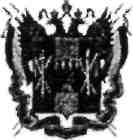 ЗАКОНОДАТЕЛЬНОЕ СОБРАНИЕ РОСТОВСКОЙ ОБЛАСТИШАФИРОВ  ЛЕОНИД АЛЕКСАНДРОВИЧДепутат по одномандатному избирательному округу № 5ИСХ. №       118                                            Директору Национальной библиотеки РД 
ОТ«   22  »       мая    2013г.	                	 им. Р. ГамзатоваРазрешите проинформировать Вас, что в мае 2013 года стартует третий тур краеведческого конкурса «Галерея Славы Юга России и Востока Украины». Организаторы конкурса - ММОО «Ассоциация почетных граждан, наставников и талантливой молодежи», Некоммерческое партнерство содействия распространению энциклопедических знаний «Викимедиа РУ», при участии членов Совета Молодых депутатов Ростовской области.Авторы конкурсных работ должны будут разместить результаты краеведческих исследований, посвященных истории, культуре и знаменитым жителям Юга России (регионы ЮФО и СКФО) и Востока Украины (Луганская и Донецкая области), на страницах самой популярной интернет-энциклопедии - Википедии.Учитывая значимость данного мероприятия в деле сохранения
исторического наследия, прошу Вас поручить проинформировать жителей
руководимого Вами муниципального образования (в том числе - школьников
и студентов) о возможности их участия в конкурсе в качестве авторов статей и
изображений, размещаемых в Википедии и посвященныхдостопримечательностям малой Родины, знаменитым землякам.Кроме того, прошу Вас рекомендовать СМИ и сайтам, с которыми сотрудничает       администрация   муниципального   образования,   размещать материалы о конкурсе и о его участниках. Положение о конкурсе и пресс-релиз прилагаются.Депутат	Законодательного Собрания		Л. А. ШафировИсполнитель: Болотова З.П.Конт.телефон: (86361)5-29-31, 8-928-158-51-41,Факс: (86361) 5-51-33.deputy@shafirov.ruПресс-релиз									17 мая .Ассоциация почетных граждан, наставников и талантливой молодежи совместно с Викимедиа РУ наградят самых умных. Стартует третий этап конкурса "Галерея Славы Юга России и Востока Украины"Юг России и Восток Украины с мая по октябрь 2013 года окажутся в зоне пристального внимания начинающих и опытных краеведов. Они будут озадачены выявлением, исследованием и описанием малоизвестных исторических событий, произошедших на территории регионов, подвигов жителей этой части некогда единой страны: в конце мая 2013 года на Дону стартует третий тур конкурса «Галерея Славы Юга России и Востока Украины».Общий призовой фонд третьего тура - 250 000 рублей. Победители будут названы осенью .Авторы конкурсных работ должны будут разместить результаты своих исследований на страницах самой популярной интернет-энциклопедии - Википедии и, одновременно, на сайте общественной организации «Ассоциация почетных граждан, наставников и талантливой молодежи». Все представленные на конкурс работы должны быть посвящены Югу России (регионы ЮФО и СКФО) и Востоку Украины (Луганская и Донецкая области). В состав конкурсной комиссии войдут представители научного сообщества, деятели культуры, а так же - наиболее авторитетные авторы статей Википедии на русском языке.«Жюри определит лучших знатоков истории и культуры родного края, самых неравнодушных и талантливых жителей Юга России и Востока Украины. Спонсором проекта будет учрежден специальный приз: звание «Самый умный» будет присвоено населенному пункту, наибольшее число жителей которого - из расчета на 1000 человек -примет участие в конкурсе», - рассказывает один из инициаторов проекта, депутат Законодательного Собрания Ростовской области, Президент Ассоциации почетных граждан, наставников и талантливой молодежи Леонид Шафиров.Конкурсные работы будут оцениваться в нескольких номинациях: жюри определит авторов лучших биографических статей, статей о населенных пунктах, материалов о знаковых исторических и культурных событиях. Будут поощрены конкурсанты, создавшие и разместившие    лучшие иллюстрации для статей Википедии. Отдельные призы предусмотрены учредителями конкурса для педагогов-наставников юных википедистов.По словам одного из соорганизаторов конкурса - члена Некоммерческого партнерства «Викимедиа РУ» Дмитрия Рожкова, задачи перед участниками конкурса стоят достаточно сложные - особенно в период, когда большинство социальных сетей приучили пользователей просто ставить «лайки».Исследовательский материал нужно не только подготовить, но и адаптировать под стандарты Википедии. Поэтому в течение конкурсного периода опытные википедисты проведут ряд вебинаров для всех желающих.Организаторы уверены - конкурс заинтересует и профессиональных исследователей, и любителей. А для кого-то идея бескорыстного обмена знаниями, сохранения «труда предшествующих веков для веков последующих» станет делом жизни.Организаторы      конкурса      -      Некоммерческое	партнерство      содействияраспространению энциклопедических знаний «Викимедиа РУ», Межрегиональная молодежная общественная организация «Ассоциация почетных граждан, наставников и талантливой молодежи».Вниманию СМИ!3 июня 2013 в Интерфаксе (г. Ростов-на-Дону, пр. Буденновский, 60, литер Б, 11 этаж, бизнес-центр "Гедон"), в 14-00, состоится пресс-конференция, посвященная старту третьего этапа межрегионального конкурса «Галерея Славы Юга России и Востока Украины». Приглашаем журналистов принять участие в мероприятии.Оргкомитет конкурса приглашает к участию в проекте информационных партнеров. Подробности по тел. 8 928 161 45 75.О Некоммерческом партнерстве содействия распространению энциклопедических знаний «Викимедиа РУ»Некоммерческое партнерство содействия распространению энциклопедических знаний «Викимедиа РУ» — юридически самостоятельная организация, созданная для содействия на территории Российской Федерации развитию проектов, связанных с созданием и распространением свободной для использования энциклопедической, образовательной и иной информации, отражающей знания, накопленные человечеством. Ведущим проектом такого типа является свободная интернет-энциклопедия «Википедия», русскоязычный раздел которой является одним из основных  объектов деятельности «Викимедиа РУ».НП «Викимедиа РУ» работает в тесной связи с более чем двумя десятками организаций в других странах, и с Wikimedia Foundation, Inc., которая является некоммерческой организацией, обеспечивающей материальную основу для ряда интернет-сообществ, создающих, свободно распространяемый контент, наиболее известное из которых — свободная энциклопедия «Википедия».О Википедии.Русская Википедия—один из десяти самых крупных языковых разделов Википедии-	в мае преодолела миллионный рубеж по количеству статей различной тематики. По
данному показателю русская Википедия занимает 6-е место среди всех языковых
разделов. Однако по посещаемости языковой раздел находится на четвёртом месте,
уступая английскому, японскому и испанскому разделам. Ежемесячно статьи русской
Википедии просматривают свыше миллиарда раз. По состоянию на начало апреля 2013
года русская Википедия находилась на четвёртом месте по посещаемости среди всех
языковых разделов Википедии - количество просмотров её страниц составляет около
1,8 миллиона в час. На март. 2013 года тематический индекс цитирования русской
Википедии в Яндекс.Каталоге равен 84 000, по этому показателю она находится на
третьем месте среди всех сайтов Рунета и пятом месте среди всех сайтов Интернета.Об Ассоциации почетных граждан, наставников и талантливой молодежиМежрегиональная молодежная общественная организация «Ассоциация почетных граждан, наставников и талантливой молодежи» основана в апреле . Основные цели-	создание условий для развития и самореализации талантливой молодежи, содействие
укреплению межпоколенческих связей, создание единого интеллектуального и
информационного пространства для взаимодействия талантливой молодежи и
авторитетных представителей старшего поколения и обмена опытом. Ассоциацией
проведен ряд акций и конкурсов, крупнейший из которых - «Галерея Славы Юга России
и Востока Украины».О конкурсе «Галерея Славы Юга России и Востока Украины».В  первом  и  втором турах конкурса «Галерея  Славы  Юга России и Востока
Украины»	приняли   участие   более   600   человек,   проживающих      в   Ростовской,Волгоградской, Астраханской областях, Краснодарском, Ставропольском краях, Ингушетии, Дагестане, Северной Осетии-Алании, в Чечне, Кабардино-Балкарии, Калмыкии, Адыгее, а так же - в Москве и в Украине.Призовой фонд конкурса формируется за счет средств «Ассоциации почетных граждан, наставников и талантливой молодежи» и за счет средств, привлеченных Ассоциацией.В декабре 2012 года проект «Галерея Славы» вошел в число победителей IV Всероссийского Фестиваля социальных программ «Содействие».Официальный сайт ММОО «Ассоциация почетных граждан, наставников и талантливой молодежи» и проекта «Галерея Славы Юга России и Востока Украины» www.glory-gallery.comСтраница   проекта  «Галерея  Славы  Юга   России  и  Востока  Украины»  в Википедии: http://ru.wikipedia.org/wiki/Википедия:Галерея Славы Юга России и Востока ПОЛОЖЕНИЕо конкурсе исследовательских работ, посвященных событиям, персоналиями населенным пунктам Юга России и Востока Украины -Конкурс «Галерея Славы Юга России и Востока Украины(Третий тур) 1. Общие положенияОрганизаторами третьего тура Конкурса являются: Некоммерческое партнерство содействия - распространению энциклопедических знаний «Викимедиа РУ» ( далее- Партнерство), Межрегиональная молодежная общественная организация «Ассоциация почетных граждан, наставников и талантливой молодежи» (далее - Ассоциация), Совет Молодежного Парламента при Законодательном Собрании Ростовской области, Совет Молодых депутатов Ростовской области, Благотворительный Фонд поддержки жителей малых городов и сельских -поселений , АНО «Научный центр социально-экономического развития малых городов и сельских поселений».Основными целями и задачами Конкурса являются:сбор, систематизация и сохранение материалов, связанных с событиями, персоналиями, населенными пунктами Юга России (ЮФО, СКФО) и Востока Украины (Донецкая, Луганская области), восстановление забытых имен, малоизвестных фактов;формирование летописи городов и районов Юга России и Востока Украины;патриотическое воспитание молодежи;объединение людей разных возрастов общей идеей сохранения исторического наследия;приобщение людей разных возрастов к использованию сети Интернет в практических целях;формирование и укрепление межпоколенческих связей.1.3.	К участию в третьем туре Конкурса допускаются все граждане России и
Украины, без возрастных ограничений. Приветствуется и поощряется, если
работа выполнена участником в возрасте до 18 лет совместно с соавтором-
наставником (преподавателем, руководителем секции или кружка и т.п.).В целях установления авторства конкурсных работ, регистрация на ресурсахhttp://ru.wikipedia.org/wiki/Википедия:Галерея_Славы_Юга_России_и_Востока_Украины и www.glory-gallery.com обязательнака_Украиныи \у\у\у.д1огу-^а11егу.сот обязательна.1.4.	Участникам третьего тура конкурса необходимо создать или
существенно доработать существующие статьи, посвященные историческим
фактам, населенным пунктам и значимым персонам, связанным с ЮгомРоссии и востоком Украины, и (или) загрузить изображения, посвященные данной тематике, на сайте электронной энциклопедии Википедия http://ru.wikipedia.org  и сайте Ассоциации Почетных граждан, наставников и талантливой молодежи www.glory-gallery.com. 1.5.	Конкурс проводится по пяти основным и пяти дополнительным
номинациям.Основные номинации:«Лучший автор или группа авторов биографической статьи; -«Лучший автор или группа авторов статьи о населенном пункте»;«Лучший автор или группа авторов статьи о событии»;«Автор, загрузивший наибольшее количество изображений (учитываются только изображения, обоснованно используемые в статьях);Дополнительные номинации:-	«Наставник» - сотрудник образовательного учреждения, учреждения
дополнительного образования, учреждения культуры, сотрудник (член)
некоммерческой организации, воспитанники (несовершеннолетние
соавторы) которого представили на конкурс наибольшее количество работ
наилучшего качества;1.6.	Третий тур проводится с 27 мая 2013 по 15 октября 2013 г.1.7.	Представленные на Конкурс работы не рецензируются и не
возвращаются.2. Условия проведения третьего тура конкурса2.1. Для участия в третьем туре конкурса необходимо:-	зарегистрироваться на сайте Ассоциации почетных граждан, наставников и
талантливой молодежи www.glory-gallery.com. в качестве Участника;-	зарегистрироваться   на   сайте      http://ru.wikipedia.org  ;,   ознакомиться   с
' правилами создания и редактирования вики-статей;-	в соответствии с Критериями значимости Википедии на русском языке
(http://ru.wikipedia.org/wiki/Википедия:КЗ ), выбрать тему/темы для
статьи/статей;подготовить статью в соответствии с тематикой конкурса, при подготовке материала необходимо руководствоваться данными авторитетных источников (подробнее http://ru.wikipedia.org/wiki/Википедия::АИ ), а так же иными	- требованиями Википедии: http://ru.wikipedia.org/wiki/Википедия:Справка;разместить статью на сайте www.glory-gallery.com, в разделе «Главный конкурс «Галерея славы юга России и востока Украины» (функция «Принять участие в конкурсе»); размещение ссылки на статью на сайте Ассоциации, при дальнейшем создании статьи в Википедии, является обязательным;в зависимости от наличия материала по теме статьи в Википедии, создать и разместить собственную статью или дополнить уже существующие статьи Википедии;по желанию - дополнить иные предметные статьи Википедии, связанные с тематикой своего материала;-	заполнить заявку участника Конкурса по форме, указанной в Приложении
1 к настоящему Положению, и направить ее на электронную почту
Ассоциации Почетных граждан, наставников и талантливой молодежи glory-gallery@mail.ru.Каждая статья и дополнение к статье, созданные в рамках третьего тура Конкурса, оцениваются Конкурсной комиссией по балльной системе - в соответствии с критериями оценки, указанными в п.п.5.2.После направления на электронную почту заполненной заявки участника третьего этапа, дальнейшие корректировки и дополнения в список размещенных статей - приниматься не будут. Работы, не подтвержденные заявкой, не рассматриваются.3. Основные требования, предъявляемые к статье и дополнению к статьеСтатьи и дополнения к ним должны быть написаны на литературном русском языке в научном стиле, от третьего лица. Статьи не должны иметь явных орфографических, пунктуационных и стилистических ошибок.Статья должна соответствовать критериям значимости, принятым в Википедии.3.3.	Статья должна соответствовать требованию по нейтральности
изложения.3.4.	Вся информация, приведенная в статье должна быть проверяемой:
факты, точки зрения, теории и аргументы могут быть включены в статьи, только если они ранее публиковались в авторитетных и надёжных источниках. Обязательно должны быть приведены источники вносимой информации (желательно - в виде сносок). Вся информация, которая может быть поставлена под сомнение, обязательно должна иметь источник.3.5.	Статья должна быть викифицирована, в ней должны быть проставлены
тематические категории и должны быть интервики (при их наличии) на
статьи в другие языковые разделы. Желательно, чтобы в статье был
соответствующий инфобокс.3.6.	Статьи и дополнения к ним, посвященные знаменитым гражданам,
должны обязательно содержать конкретные биографические данные,
информацию о достижениях героев в той или иной области, основные
награды, научные труды, произведения.Текст представленной на конкурс статьи должен быть структурирован, иметь преамбулу, содержащую краткую информацию о предмете статьи, а также иметь разделы (например: Биография, Общественная деятельность, Награды и т.д.). При разделений текста на части, следует руководствоваться принципом разумности и необходимостью обеспечения максимального удобства для читателя.Статья обязательно должна содержать ссылки на другие страницы Википедии, содержащие информацию об участии героя статьи в важном событии для города, страны или на иные сайты, содержащие важные данные о герое статьи и (или) его деятельности.3.9.	При добавлении фотографии героя статьи необходимо использовать
фотографии, снятые в ракурсе «анфас» или «три четверти».3.10.	При создании новой статьи или дополнении существующей,
недопустимы нарушающие авторские права заимствования текстов и
иллюстраций. В случае если сделанный конкурсантом вклад будет удалён по
причине нарушения авторских прав, данный участник дисквалифицируется.4. Оргкомитет третьего тура Конкурса и конкурсная Комиссия4.1. Оргкомитет Конкурса осуществляет организационное обеспечение проведения Конкурса и выполняет функции по информированию об условиях Конкурса, приемке конкурсных материалов, предоставлению конкурсных материалов на рассмотрение конкурсной комиссии, информированию участников конкурса о решениях конкурсной комиссии, освещение работы конкурса в СМИ, а также администрирование интернет -ресурса и формирование призового фонда.      4.2. В оргкомитет Конкурса входят сотрудники Межрегиональной
Общественной молодежной организации «Ассоциация почетных граждан,
наставников     и     талантливой     молодежи»,     помощники депутата Законодательного Собрания Ростовской области Л.А. Шафирова, члены Совета Молодежного Парламента при Законодательном Собрании Ростовской области, депутаты - члены Совета молодых депутатов Ростовскойобласти, сотрудники Благотворительного Фонда поддержки жителей малых городов и сельских поселений, АНО «Научный центр социально-экономического развития малых городов и сельских поселения.Конкурсная комиссия осуществляет функции по рассмотрению конкурсных материалов, их оценке и принятию решения о победителях Конкурса.В своей деятельности конкурсная комиссия руководствуется принципами гласности, справедливости, объективности, равноправия ее членов, творческой и научной этики.4.5. Решение конкурсной комиссии подтверждается дипломами, является окончательным и не подлежит пересмотру.4.6. В состав конкурсной комиссии (жюри) могут входить сотрудники НП «Викимедиа РУ» и рекомендуемые ими авторы Википедии на русском языке, представители научного сообщества и деятели культуры Юга России и Востока Украины - с правом решающего голоса, представители Межрегиональной Общественной молодежной организации «Ассоциация почетных граждан,. наставников и талантливой молодежи» - с правом совещательного голоса. 5. Оценка результатов 3 тура конкурсаОценка представленных на Конкурс работ производится Конкурсной комиссией в течение 10 рабочих дней после окончания конкурса, на основе критериев, указанных в п.5.2.Критерии оценки размещенного материала:5.3.	Если статья будет соответствовать требованиям к хорошим или
избранным статьям, то жюри имеет право присвоить дополнительно 2 балла
или 3 балла.5.4.	Победители определяются отдельно в каждой номинации (см. п. 1.5) - не
более 3 победителей в каждой.5.5.	По результатам оценки членами Конкурсной комиссии составляется
протокол. Решение Конкурсной комиссии подтверждается дипломами,
является окончательным и не подлежит пересмотру.5.4. Итоги конкурса публикуются на сайте  www.glory-gallery.com и в СМИ.6.	Призовой фонд третьего тура Конкурса6.1.	Общий призовой фонд третьего тура конкурса составляет  250 000 руб.Призовой фонд формируется за счет средств Ассоциации почетных граждан, наставников и талантливой молодежи» и за счет средств, привлеченных Ассоциацией.6.2.	Победители в основных номинациях получают премии по 10000 руб. -
каждый. При этом соавторы - наставники несовершеннолетних победителей
конкурса поощряются дополнительно.6.3.Призовой фонд в дополнительной номинации распределяется между победителями в соответствии с решением Конкурсной комиссии. Количество победителей в каждой из дополнительных номинаций определяется решением конкурсной комиссии.7.	Заключительные положенияАссоциация и Партнерство не несут ответственности за нарушение участниками конкурса авторских прав третьих лиц.Ассоциация и Партнерство не несут ответственности за удаление из Википедии страниц, созданных участниками конкурса, и не комментируют такое удаление.Приложение 1Заявка участника третьего тура конкурса «Галерея Славы Юга России иУкраины»**В случае участия коллектива, заявка заполняется отдельно на каждого из его участников, при этом в специальном поле «Участник является членом коллектива авторов» указываются все члены данного коллектива.* *Направление заявки означает, что участник Конкурса дает согласие на обработку своих персональных данных, а именно сбор, систематизацию, накопление, хранение, уточнение (обновление, изменение), использование, блокирование, уничтожение Организатором персональных данных, исключительно для целей настоящего Конкурса, а также в рекламных целях, в соответствии с требованиями действующего законодательства РФ. Вся личная информация, в том числе имя, возраст, адрес, номер мобильного телефона и/или адрес электронной почты будет использоваться исключительно в связи с настоящим Конкурсом и не будет предоставляться никаким третьим лицам для целей, не связанных с настоящим Конкурсом. Все персональные данные, сообщенные Участниками для участия в Конкурсе, будут храниться в соответствии с условиями действующего законодательства Российской ФедерацииСайт   Википедии http://ru.wikipedia.orgСоздание новой статьи2 балла - за каждую статьюПолнота раскрытия темыОт 1 до 3 баллов - за каждую статьюСущественное   дополнение существующей статьиОт 1 до 3 баллов - за каждую статьюНаличие сносок на источники1 или 2 балла - за сноски к каждой статье, в зависимости от их количестваРазмещение изображений1,5 балла за первое фото, 0,75 баллов - за второе, 0,25 баллов -за последующие. В случае если изображение было загружено самостоятельно участником конкурса, за загрузку такого изображения участник конкурса получает дополнительный балл. Все изображения должны быть связаны с предметом статьи, их использование должно быть обосновано.Сайт	Ассоциации www.glory-gallery.comРазмещение статей на сайте Ассоциации2 балла - за каждую статьюИнформация об участниках конкурса, наставниках.Информация об участниках конкурса, наставниках.Информация об участниках конкурса, наставниках.ФИОФИОФИОМесто работы (учебы) участникаВозраст участника конкурсаАдрес    места    проживания    участника, индекс**Электронная почта участникаТелефон участникаУчастник  является   членом   коллектива авторов (указать ФИО других авторов)ФИО,    место    работы     и    должность наставникаКонтакты         наставника         (телефон, электронный адрес)Информация о размещенных страницахИнформация о размещенных страницахИнформация о размещенных страницахУчетная запись участникаСсылка на каждую статью (иллюстрацию)Ссылка httpТема статьиСсылка на каждую страницу, в которую участник внес дополнениеСсылка httpТема статьи   Дата заполнения:Подпись участника:Подпись участника: